FAALİYET BELGESİFaaliyet Belgesi, ticaret veya sanayi odası veya kayıtlı bulunulan meslek birliğinden alınan, firmanın halen faaliyetine devam edip etmediğini, hangi alanda faaliyette bulunduğunu gösteren belgedir.Nereden Alınır?Oda Faaliyet Belgesi (Sicil Kayıt Sureti) İşlemleri;Faaliyet belgesi, Oda ve Sicil kaydının faal olması durumunda,İTO’nun internet sitesinde bulunan “Online işlemler” sayfasından e-imzalı/ıslak imzalı şekilde,Merkez (Oda Sicil Hizmetleri Koordinatörlüğü), İTO Hizmet Temsilcilikleri veya Mobil Hizmet Aracımızdan sözlü müracaat edilerek alınabilir.Ayrıca, Oda'mızca mesleki faaliyetten men edilmediğine dair (ihale durum belgesi), ortağın veya Yönetim Kurulu üyesinin adına, şirket sermayesini göstermeyen ve Yabancı Dilde Düzenlenmiş Faaliyet Belgesi istenilmesi halinde; talep sırasında ayrıca belirtilmelidir. Faaliyet Belgesi ücrete tabidir.Faaliyet Belgesi Örneği: 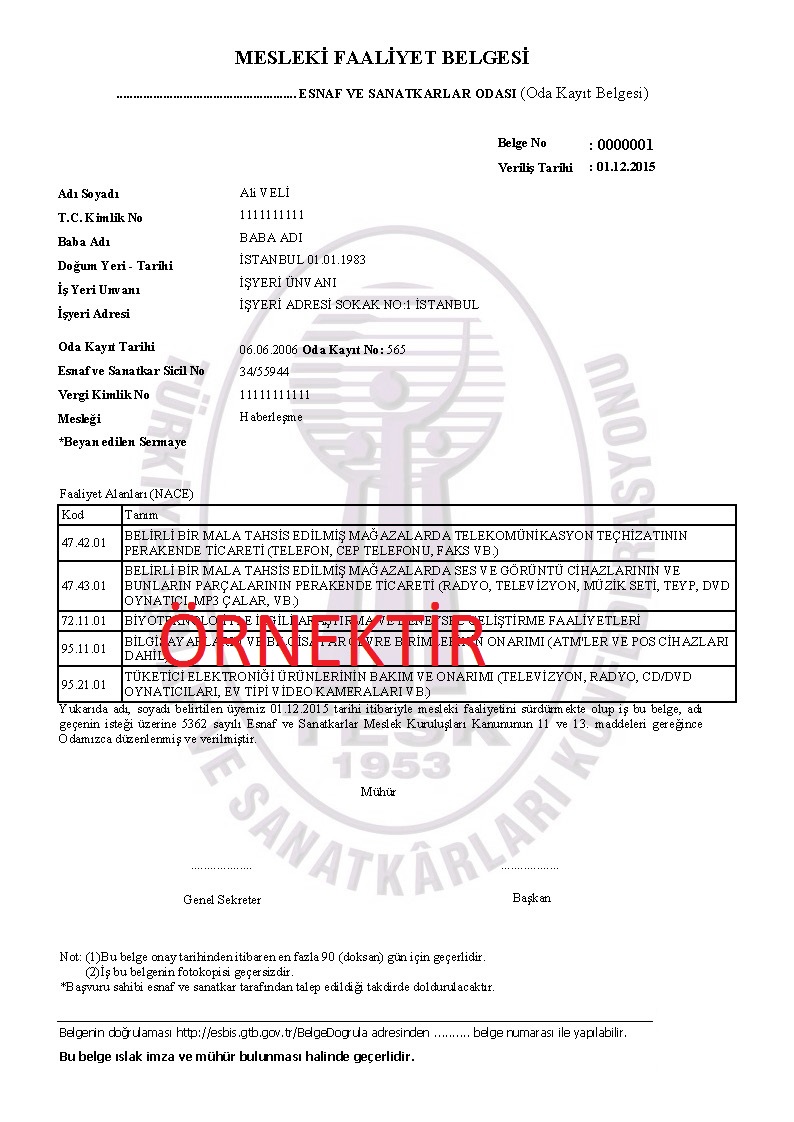 